استمارة وصف المقرر الدراسيللعام الدراسي2023-2024الكلية: كلية الحكمة الجامعة – بغداد   القسم العلمي: الدراسات الإسلاميةاسم المقرر الدراسي (المادة الدراسية): علوم الحديث / المرحلة الأولىتاريخ ملء الملف:    /   / دقـق الملف من قبل لجنة ضمان الجودة والأداء الجامعي في القسمالتوقيع:اسم عضو لجنة ضمان الجودة والأداء الجامعي في القسم:التاريخ:   /    /  وصف المقرر الدراسي         اللجنة العلمية في القسم:.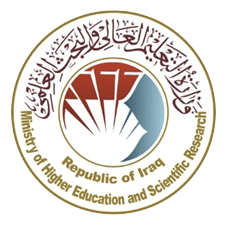 وزارة التعليم العالي والبـحث العلميجـــــهاز الإشـــــراف والتقـــويم العلــميدائرة ضمان الجودة والاعتماد الأكاديمي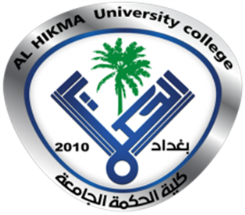 التوقيع:اسم استاذ المادة: أ.م.د. محمد سامي إبراهيمالتاريخ:   4/9/2023التوقيع:اسم رئيس القسم: أ.متمرس.د. بشير مهديالتاريخ:   4/ 9/2024 يوفر وصف المقرر هذا إيجازاً مقتضياً لأهم خصائص المقرر ومخرجات التعلم المتوقعة من الطالب تحقيقها مبرهناً عما إذا كان قد حقق الاستفادة القصوى من فرص التعلم المتاحة. ولابد من الربط بينها وبين وصف البرنامج.المؤسسة التعليميةكلية الحكمة الجامعةالقسم العلمي    قسم الدراسات الإسلاميةاسم المقرر (اسم المادة)علوم الحديث / المرحلة الأولىأشكال الحضور المتاحةحضوري / الكتروني (عن بعد)نظام المقرر (فصلي/ سنوي)سنوي عدد الساعات الدراسية (الكلي)2ساعة اسبوعياً (60 ساعة الكلي)تاريخ إعداد هذا الوصف   4/9/2023أهداف المقرر:-أهداف المقرر:-مخرجات المقرر وطرائق التعليم والتعلم والتقييم:-أ- الأهداف المعرفية  أ1.   الالمام بأساسیات التفكیر بالمنھج المقرر.أ2.التمكین من تطبیق الأبعاد الأكادیمیة والتربویة في عملیة التدریس.أ3ـ تمكین الطالب من الاستفادة من المراجع والمصادر المتعلقة بالمقرر.ا4ـ اعداد الطالب نفسیا لتقبل المادة الدراسیة.أ5ـ تمكین الطالب للحصول على فھم مادة علوم الحديث.أ6ـ إعداد مدرسین مؤھلین للتدریس في المؤسسات التربویة.أ7.ـإعداد مدرس للدراسات الإسلامية بمستوى عالي الجودة.ب -  الأهداف المهاراتية الخاصة بالمقرر. ب1 - القدرة على المشاركة والحوارب2 ـان یتمكن الطالب من الربط بین المعلومات.ب3ـ تعلیم الطالب الوسائل والمھارات الخاصة بعلوم الحديث النبوي الشريف.ب4ـ تطویر القابلیة الذھنیة للطالب في مجال تخصصه العلمي والأكاديمي.     طرائق التعليم والتعلم ، الحوار، النقد والنقاش بین الطلبة     طرائق التقييم تقدیم تقاریر.المشاركة في النقاشات الصفيةدرجات الامتحانات الإختبارات الیومیة. الإختبارات الشھریة.حل اسئلة الامتحان المفتوح التي زود الطلاب بها من بداية الفصل الدراسيج- الأهداف الوجدانية و القيمية ج1- حث الطالب على قراءة الكتب الخاصة بعلوم الحديث النبوي الشريف والرجوع الى المصادر العلمیة الدقیقة.ج-2 تشویق الطالب للمادة بوساطة اسلوب الترغيب والترهيب والاحداث التي تجلب الانتباه.                 ج3 - أن یعي الطالب أھمیة الدور الذي سوف یقوم به عند مزاولة مھنة التدریس.    طرائق التعليم والتعلم طریقة عرض المادة السابقة بشكل عام وفتح باب الحوار والمناقشة.المحاضرات النظریة.كتابة البحوث لمواضيع محددة مسبقا. اعداد التقارير من غير الكتاب المقرر.حل اسئلة الامتحان المفتوح التي زود الطلاب بها من بداية الفصل الدراسي. الاطلاع على معلومات عبر البحث الالكتروني يخص المادة: (وهي كثيرة لا تختص بموقع محدد ومن ثم عرضها سريعاً ومناقشتها من قبل الطلاب بإشراف وتوجيه استاذ المادة)   طرائق التقييم تقدیم تقاریر.المشاركة في النقاشات الصفية.درجات الامتحانات. الإختبارات الیومیة. الإختبارات الشھریة.حل اسئلة الامتحان المفتوح التي زود الطلاب بها من بداية الفصل الدراسي.د - المهارات العامة والتأهيلية المنقولة ( المهارات الأخرى المتعلقة بقابلية التوظيف والتطور الشخصي ).د1- مهارات ادارة الصفد 2 ـ ان یكتسب الطالب مھارات تدریس في المدارس المتوسطة والإعدادية.د3ـ مھارات التقویم والتمییز بین الفئات حسب قابیلتھم العلمیة.د 4ـ حضور ندوات ومؤتمرات تخص مادة علوم الحديث.1 -  بنية المقرر( الفصل الدراسي الاول للنظام السنوي   و  الفصل الواحد للنظام الفصلي (الكورسات)) :-1 -  بنية المقرر( الفصل الدراسي الاول للنظام السنوي   و  الفصل الواحد للنظام الفصلي (الكورسات)) :-1 -  بنية المقرر( الفصل الدراسي الاول للنظام السنوي   و  الفصل الواحد للنظام الفصلي (الكورسات)) :-1 -  بنية المقرر( الفصل الدراسي الاول للنظام السنوي   و  الفصل الواحد للنظام الفصلي (الكورسات)) :-1 -  بنية المقرر( الفصل الدراسي الاول للنظام السنوي   و  الفصل الواحد للنظام الفصلي (الكورسات)) :-1 -  بنية المقرر( الفصل الدراسي الاول للنظام السنوي   و  الفصل الواحد للنظام الفصلي (الكورسات)) :-الأسبوعالساعاتمخرجات التعلم المطلوبةتحقيق اهداف (معرفية او مهاراتية او وجدانية والقيمية او مهارات عامة)  اسم الوحدة / أو الموضوعطريقة التعليمـــــــطريقة التقييمــــــ2 علوم الحديث تعارف ومحاضرة تمهيدية عن  البرنامج الدراسي لهذا الفصل وبيان المفردات المنهجية والكتب المقررة والمساعدة، وطريقة شرح المحاضرة عن طريق ( الصف الالكتروني) وارسال المحاضرة مكتوبة   وورد وpdf عن طريق الصف الالكتروني. وفيها الواجب الخاص بالمحاضرة ويتم استلام الواجب بداية المحاضرة اللاحقة، واستقبل اجاباتكم واستفساراتكم وملاحظاتكم عن طريق الصف الالكتروني مباشرة بعد المحاضرة، وأعددت لهم ( اسئلة الامتحان المفتوح لمادة علوم الحديث) اما عن كيفية حلها تقرأ السؤال وتفتح الكتاب وتقرأ الاجابة ومن ثم تغلق الكتاب وتجيب على السؤال بالصيغة التي فهمتها( الاجابة النصية كما في الكتاب ترفض وتهمل) ومطلوبة منكم قبل نهاية الفصل بعشرة أيام ، وتعتبر مراجعة شاملة ونشاط لك22المقصود بعلوم الحديث هو 1- دراسة الحديث النبوي الشريف من خلال دراسة السند (أي الرواة من الرجال الذين أوصلوا لنا الحديث الشريف، ومن الرواة النساء.2- دراسة المتن.3242526272829210211212213214215210. 2 -  بنية المقرر( الفصل الدراسي الثاني  للنظام السنوي فقط ) :-10. 2 -  بنية المقرر( الفصل الدراسي الثاني  للنظام السنوي فقط ) :-10. 2 -  بنية المقرر( الفصل الدراسي الثاني  للنظام السنوي فقط ) :-10. 2 -  بنية المقرر( الفصل الدراسي الثاني  للنظام السنوي فقط ) :-10. 2 -  بنية المقرر( الفصل الدراسي الثاني  للنظام السنوي فقط ) :-10. 2 -  بنية المقرر( الفصل الدراسي الثاني  للنظام السنوي فقط ) :-الأسبوعالساعاتمخرجات التعلم المطلوبةتحقيق اهداف (معرفية او مهاراتية او وجدانية والقيمية او مهارات عامة)  اسم الوحدة / أو الموضوعطريقة التعليمطريقة التقييم16 علوم الحديث تعارف ومحاضرة تمهيدية عن  البرنامج الدراسي لهذا الفصل وبيان المفردات المنهجية والكتب المقررة والمساعدة، وطريقة شرح المحاضرة عن طريق ( الصف الالكتروني) وارسال المحاضرة مكتوبة   وورد وpdf  عن طريق الصف الالكتروني. وفيها الواجب الخاص بالمحاضرة ويتم استلام الواجب بداية المحاضرة اللاحقة، واستقبل اجاباتكم واستفساراتكم وملاحظاتكم عن طريق الصف الالكتروني مباشرة بعد المحاضرة، وأعددت لهم ( اسئلة الامتحان المفتوح لمادة علوم الحديث) اما عن كيفية حلها تقرأ السؤال وتفتح الكتاب وتقرأ الاجابة ومن ثم تغلق الكتاب وتجيب على السؤال بالصيغة التي فهمتها( الاجابة النصية كما في الكتاب ترفض وتهمل) ومطلوبة منكم قبل نهاية الفصل بعشرة أيام ، وتعتبر مراجعة شاملة ونشاط لك17الاهداف المعرفية  الالمام بأساسیات التفكیر بالمنھج المقرر.التمكین من تطبیق الابعاد الأكادیمیة والتربویة في عملیة التدریس.تمكین الطالب من الاستفادة من المراجع والمصادر المتعلقة بالمقرر.تقدیم تقاریر.حل اسئلة الامتحان المفتوح.درجات الامتحانات. الإختبارات الیومیة. الإختبارات الشھریةاعداد الطالب نفسیا لتقبل المادة الدراسیةتمكین الطالب للحصول على فھم المادة إعداد مدرسین مؤھلین للتدریس في المؤسسات التربویة.إعداد مدرس للدراسات الإسلامية بمستوى عالي الجودةالمقصود بعلوم الحديث هو: 1- دراسة الحديث النبوي الشريف من خلال دراسة السند (أي الرواة الرجال الذين أوصلوا لنا الحديث الشريف.2- دراسة المتن ومعناه ما قاله النبي صلى الله عليه وعلى آله وسلم، المحاضرات.  تقديم تقاريرالحوار، النقد والنقاش بین الطلبة، كتابة التقارير تقديم تقارير 18الأهداف المهاراتية الخاصة بالبرنامج القدرة على المشاركة والحواران یتمكن الطالب من الربط بین المعلوماتتعلیم الطالب الوسائل والمھارات الخاصة بكتابة البحوث والتقاریرتطویر القابلیة الذھنیة للطالب في مجال تخصصه العلمي والأكاديميمراجعة سريعة للمحاضرة السابقة ، استلام الواجب اليومي ومناقشتهذاتهاتقدیم تقارير19ذاتهامراجعة عامة ومناقشات طلابية للمحاضرات السابقة بإشراف وتوجيه استاذ المادةذاتها20ذاتهاامتحانذاتها21ذاتهاأهمية السنة النبويذاتها22ذاتهاتعريفات أولية لأهم ما يدور على ألسنة المحدثين من مصطلحاتذاتها23ذاتهاالحديث القدسي والفرق بينه وبين القرآن الكريمذاتها24ذاتهاأقسام الحديث من حيث كثرة الطرق وقلتها.ذاتها25ذاتهاالحديث المتواترذاتها26ذاتهاالحديث الآحادذاتها27ذاتهاأقسام الحديث بحسب ما ينتهي اليه غاية السندذاتها28ذاتهاالمرفوعذاتها29ذاتهاالموقوفذاتها30ذاتهاإعادة سريعة لما سبقذاتهاالبنية التحتية 1ـ الكتب المقررة المطلوبة: تيسير مصطلح الحديث، د. محمود الطحان.2ـ المراجع الرئيسية (المصادر):- ب ـ المراجع الالكترونية, مواقع الانترنيت: خطة تطوير المقرر الدراسي الاكثار من الواجبات التي تتطلب معلومات خارجية.الاكثار من الامتحانات الشفوية التي تتطلب التفاعل مع المادة المطروحةالاسهام في رفد الجامعات والكلیات والمؤسسات المختلفة بخریجین مؤهلين علمیا من حملة الدكتوراهوالماجستیرالاسهام في استعمال مختلف المهارات وتطبیق البرامجیات التي تعتمد في أساسها على توافر واستعمال التقنیات المختلفة.الاهتمام بتوفیر فرص التعلم والخبرات المكتسبة التي تنمي قابلیات وتوجهات الطلبة وارشادھم للتعلم المستمر لضمان تطویر كفاياتهم المعرفیة والمهارية والوجدانیةابدال الكتب المنهجية المقررة بمصادر حديثة كون الكتب القديمة يصعب فهمها واستيعاب مفرداتها من قبل طلبة هذه الايام، وتحتاج لوقت طويل لشرح المفردة وايضاحها لغالبية الطلاب، ونقطة أخرى جديرة بالاهتمام الا وهي ان الكتابين المقررين لا يغطي المفردات المقررة. التوقيع:     عضوا:        التاريخ:التوقيع:عضوا: أ.م.د. محمد سامي إبراهيمالتاريخ:التوقيع:رئيسا: أ.د. بشير مهدي الطيفالتاريخ: